THE  KENYA  NATIONAL   EXAMINATION   COUNCILDIPLOMA  IN BUILDING  TECHNOLOGYDIPLOMA  IN  CIVIL  ENGINEERINGDIPLOMA  IN  ARCHITECHUREMODULE IMATHEMATICS I AND  PHYSICAL SCIENCE3 hours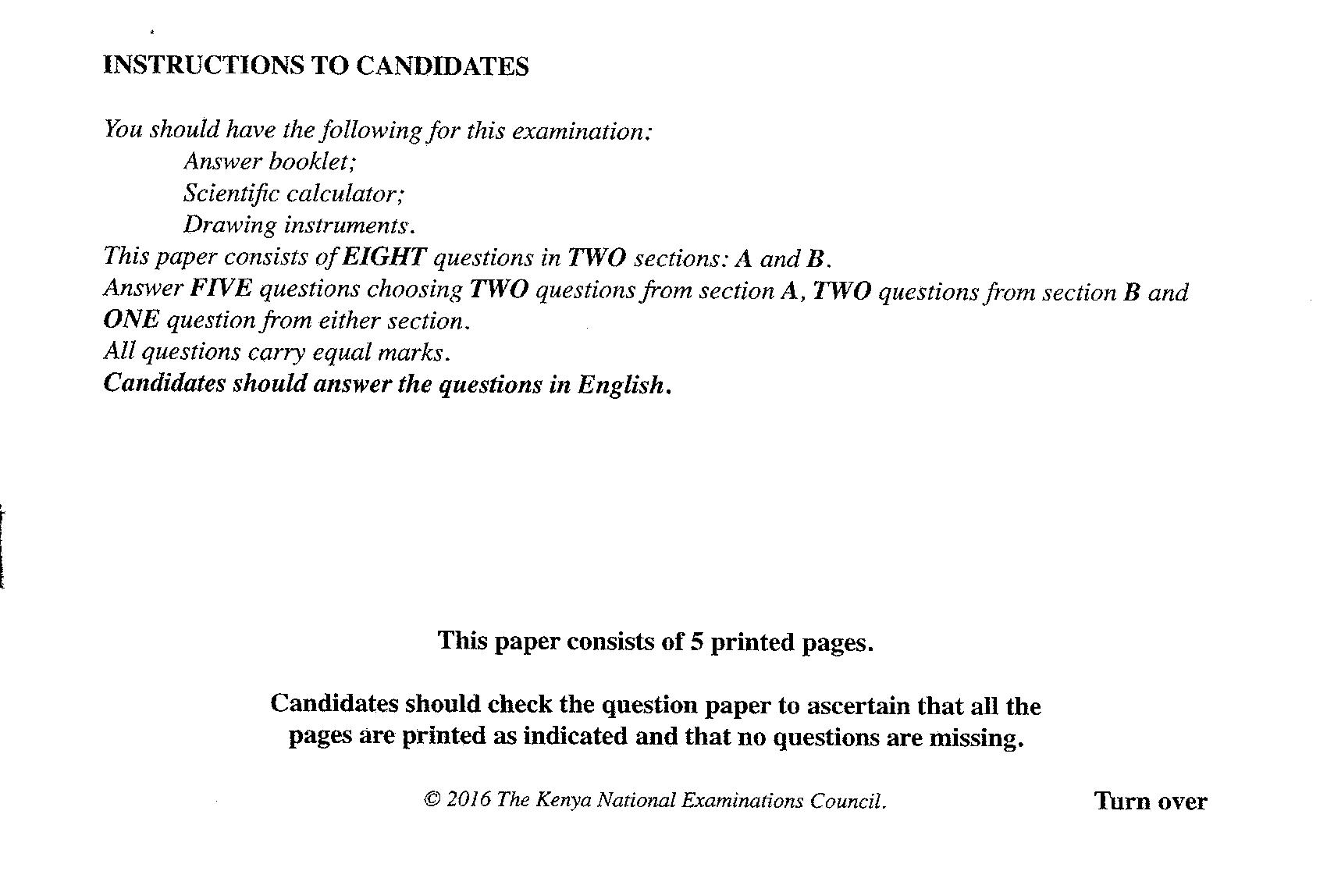 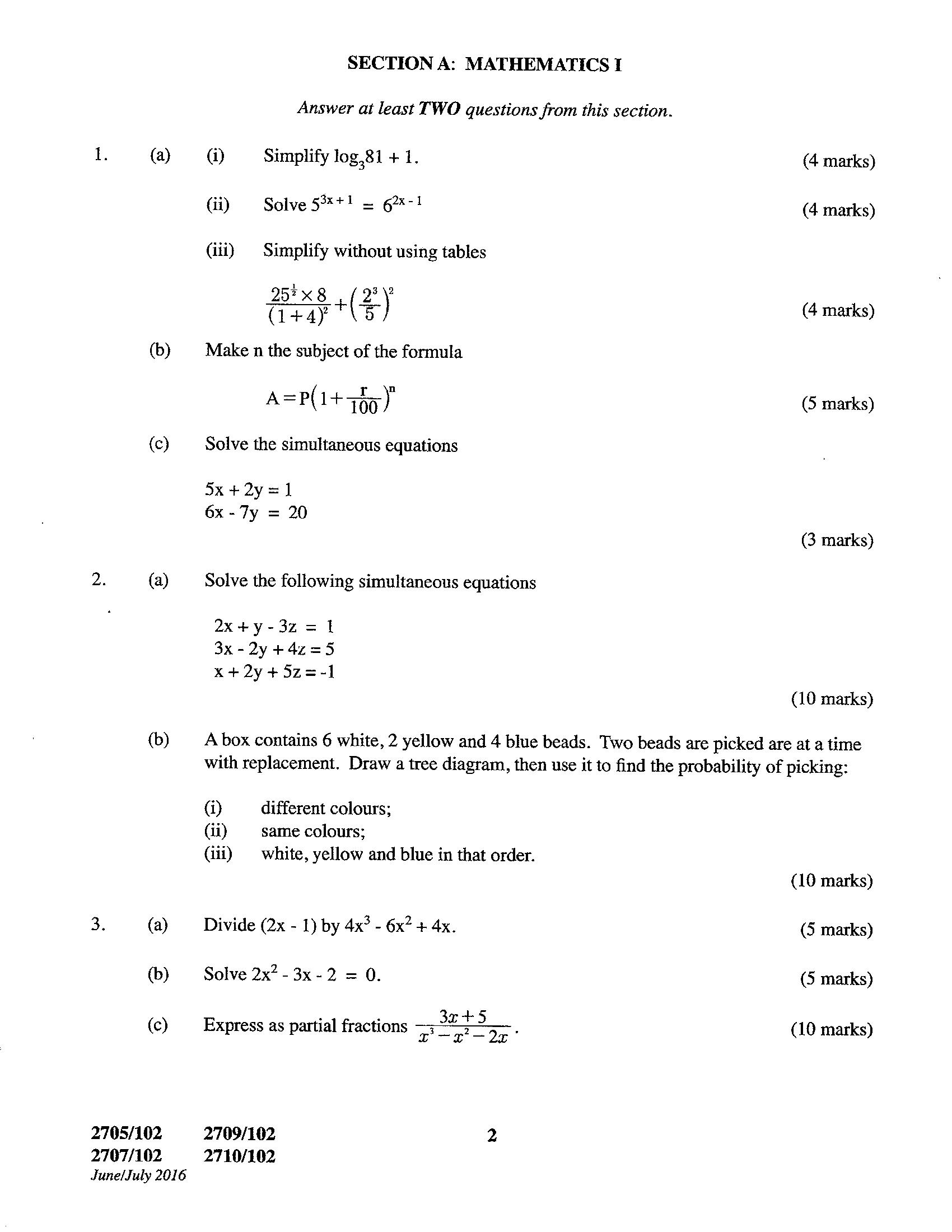 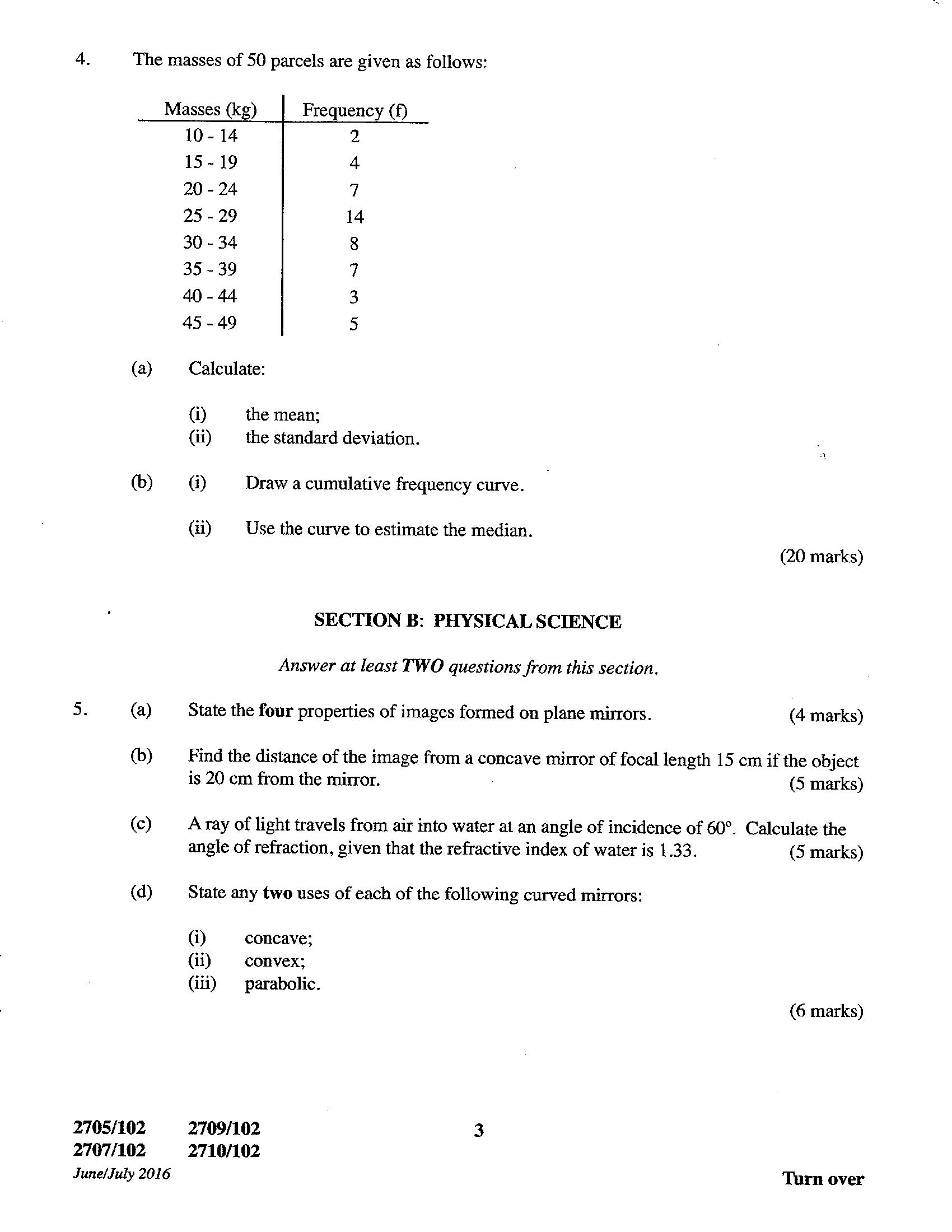 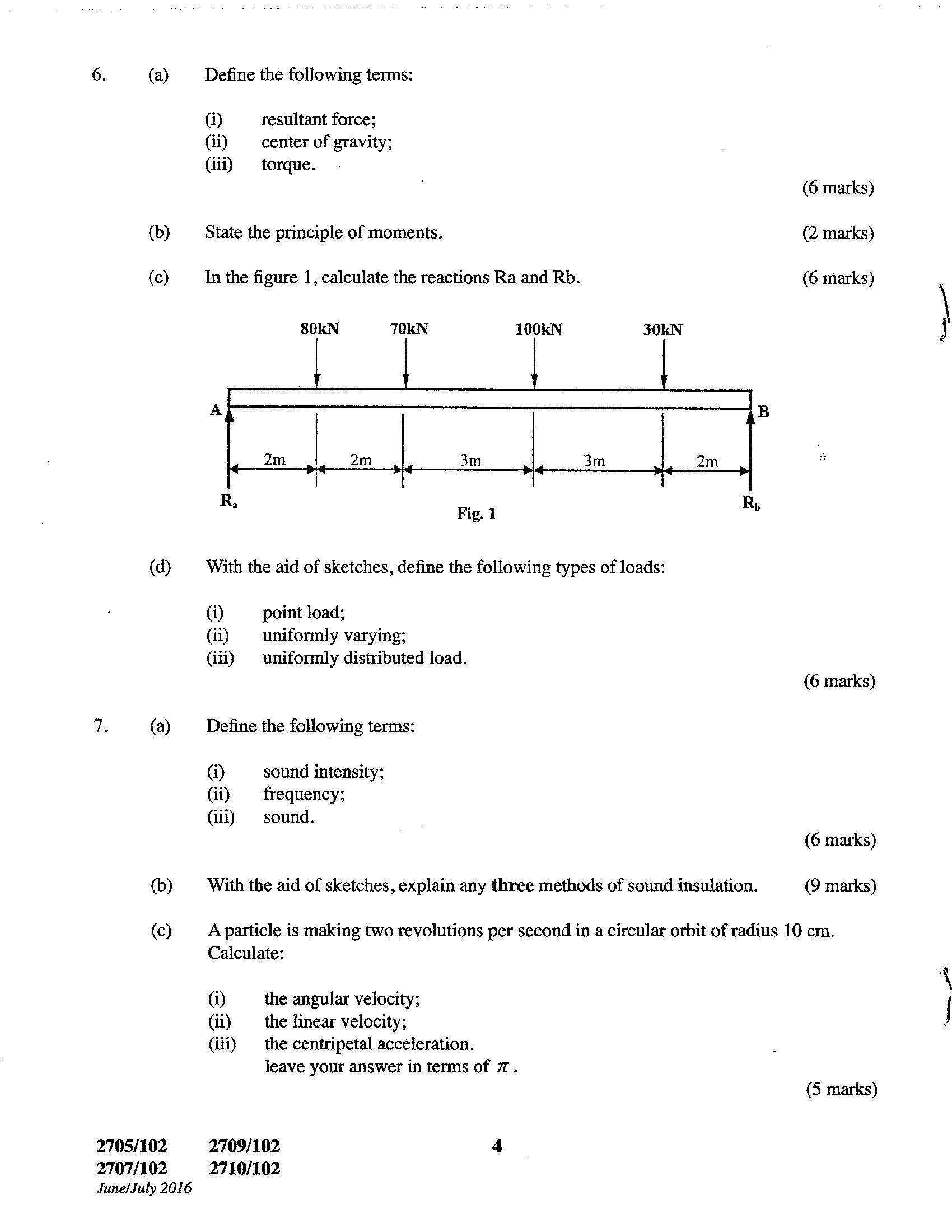 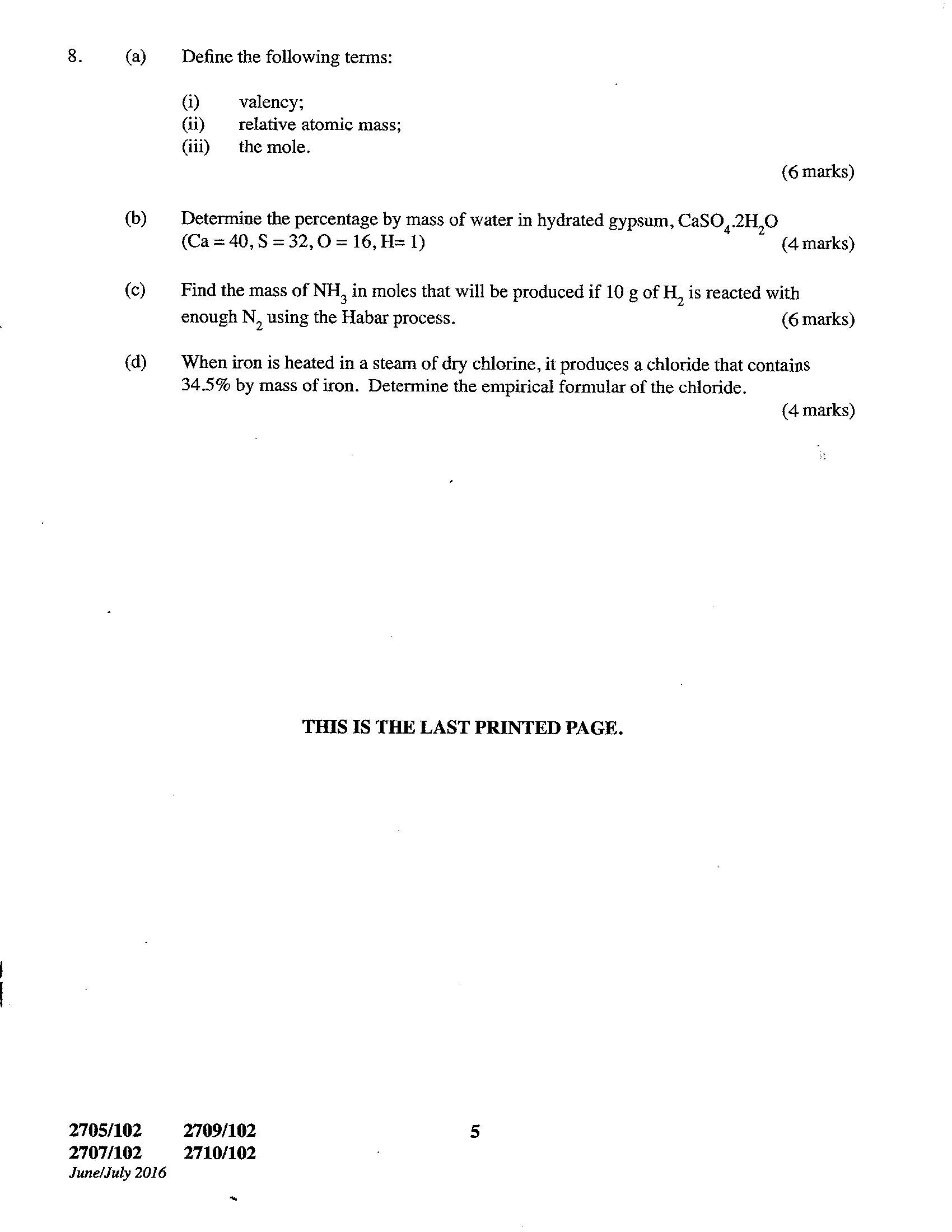 